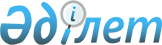 О признании утратившими силу некоторых приказовСовместный приказ Председателя Агентства по стратегическому планированию и реформам Республики Казахстан от 30 ноября 2022 года № 5 и и.о. Министра национальной экономики Республики Казахстан от 30 ноября 2022 года № 107. Зарегистрирован в Министерстве юстиции Республики Казахстан 30 ноября 2022 года № 30863
      Примечание ИЗПИ!
      Вводится в действие с 01.01.2023 в соответствии с пунктом 4 настоящего совместного приказа.
      В соответствии с пунктом 2 статьи 27 Закона Республики Казахстан "О правовых актах" ПРИКАЗЫВАЕМ:
      1. Признать утратившими силу:
      1) приказ Министра национальной экономики Республики Казахстан от 26 декабря 2015 года № 795 "Об утверждении критериев оценки степени риска и проверочных листов в области государственной статистики" (зарегистрирован в Реестре государственной регистрации нормативных правовых актов за № 12921);
      2) приказ Министра национальной экономики Республики Казахстан от 31 октября 2018 года № 36 "О внесении изменений и дополнения в приказ Министра национальной экономики Республики Казахстан от 26 декабря 2015 года № 795 "Об утверждении критериев оценки степени риска и проверочного листа в области государственной статистики" (зарегистрирован в Реестре государственной регистрации нормативных правовых актов за № 17668).
      2. Департаменту методологического развития и политики управления данными Бюро национальной статистики Агентства по стратегическому планированию и реформам Республики Казахстан в установленном законодательством порядке обеспечить:
      1) государственную регистрацию настоящего совместного приказа в Министерстве юстиции Республики Казахстан;
      2) размещение настоящего совместного приказа на интернет-ресурсе Бюро национальной статистики Агентства по стратегическому планированию и реформам Республики Казахстан после его официального опубликования;
      3) в течение десяти рабочих дней после государственной регистрации настоящего приказа представление в Департамент административно-правового обеспечения Агентства по стратегическому планированию и реформам Республики Казахстан сведений об исполнении мероприятий, предусмотренных подпунктами 1) и 2) настоящего пункта.
      3. Контроль за исполнением настоящего совместного приказа возложить на руководителя Бюро национальной статистики Агентства по стратегическому планированию и реформам Республики Казахстан.
      4. Настоящий совместный приказ вводится в действие с 1 января 2023 года и подлежит официальному опубликованию.
					© 2012. РГП на ПХВ «Институт законодательства и правовой информации Республики Казахстан» Министерства юстиции Республики Казахстан
				
И.о. министра национальной экономикиРеспублики Казахстан__________Т Жаксылыков
Председатель__________А. Иргалиев
      "СОГЛАСОВАН"Комитет по правовойстатистике и специальным учетамГенеральной прокуратурыРеспублики Казахстан
